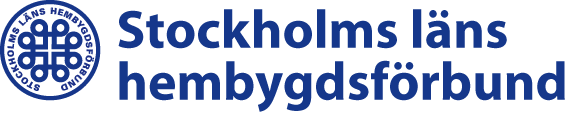 AnmälningsblankettÅrsmöte 11 april 2024Från				 föreninganmäler vi nedanstående personer som ombud och deltagare i årsmötet 2024Ombud1. 	Namn	E-postadress2. 	Namn	E-postadress3. 	Namn	E-postadress4. 	Namn	E-postadress5. 	Namn	E-postadress6. 	Namn	E-postadressÖvriga deltagareNamn och E-postadressKansliet tillhanda senast den 28 mars Skickas till ann@hembygd.se ellerStockholms läns hembygdsförbundSabbatsbergsvägen 6113 61 Stockholm